What we have learned… in 2nd Grade Music 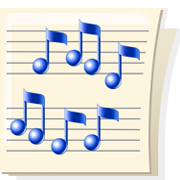 May		   	Second Graders have grow so much this year.  We have added many new songs, games and dances to teach the skills listed below.  The students are ready and prepared for the music experience they will receive in 3rd grade.  	We continued to explore our music listening skills and describe music while we studied new music works.  We studied The Nutcracker by Peter Tchaikovsky and Carnival of the Animals by Camille Saint-Saens. We learned the history behind our musical works and about the life of each composer.	We learned that music instruments of the orchestra are grouped into families and we studied how they make a sound.  We even got to do some exploring of musical sound on our own  	 We added the new sounds, or pitches,  of so, mi, la, do and re to new and known songs.  We learned to write these notes on the music staff and look at the songs that we have been singing.  	We learned the rhythms of ta  ( q ), ta-ti ( sq), and rest ( Z ) in 1st grade, but added the new rhythm of to-o ( w), These rhythms are written on the music staff in our songs as quarter notes, eighth notes and quarter rests.  Our new note is a half note.  We learned that these rhythms are written in groups of 2, 3, and 4.  	There is much more to learn and we move on to 3rd Grade!  I am excited for what each student has to look forward to at Upper Elementary!!  Thank you for the opportunity to create a love and enjoyment of music in your child!  										Ms. Weber